Please, fill in this form, save it under the name « yourownname.doc » and send it to clanmackinnon.bnl@outlook.comNEW MEMBER APPLICATION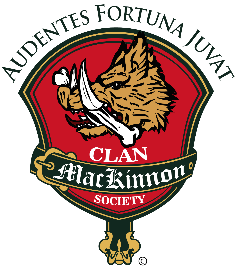 Date (D/M/Y) :  Name as you want it to appear on your Membership Card: 
Birth date: (D/M/Y): 
Home Address :  Phone : 
City : State / Province :  
ZIP/Postal Code :  Country: E-Mail: 
Spouse Name:   Birth date (D/M/Y): 
Children (Show only children 18 years of age or younger, or until 23 if attending college)Name:                                                   DOB (D/M/Y) : 
Name: 	                                                  DOB (D/M/Y) :                         
Name: 	                                                  DOB (D/M/Y) :                         Name: 	                                                  DOB (D/M/Y) :         Introduced by (2 effective members)1: ………………………………………….2: ………………………………………….              Your relationship to Clan MacKinnon (Please check appropriate box)
MacKinnon/McKinnon  Love Sherrie/MacSherrie/McSherrie MacMorron/McMorron MacKinney/McKinney Sherry/MacSherry/McSherryMacKinven/McKinvin MacKinning/McKinning MacInnon/McInnon I am the lineal descendant of who was or is believed to be of MacKinnon Ancestry and whose family came from Scotland (when)  
(where)Adopted member:  

Scottish Interests Scottish & Clan History   Genealogy Scottish Games & Gatherings 
 Celtic & Scottish music, literature, dance, etc.
Would you be interested in helping the Society with committee work or Society tents at Scottish gatherings, etc.?Yes  No  I f yes, specific interest: Do you have any special skills or talents you would like to share with the Society?
How did you hear of the Clan MacKinnon Society? 
  Website 
  Clan Tent 
  Publication 
  Referred to Clan MacKinnon Society Benelux by (Name) 
************************************************************************************************************Membership Dues Dues ScheduleMembership Year: April 6th thru April 5th of the next year(s) One Year 	 $  25.00 or €  25Two Years						                       $  45.00 or €  45Three Years 							          $  65.00 or €  65
Four Years 							          $  85.00 or €  85Five Years 							          $100.00 or € 100I wish to join the Audentes Benelux Association (not mandatory, but recommended)
one year per person:                                                                        +         €  10Fees can be paid by using the bank account number of the association AUDENTES BENELUX BE43 0689 3632 8701 Be sure to complete and send the New Membership Application to clanmackinnon.bnl@outlook.com************************************************************************************************************New Membership Application revised 30/01/2021